St Richard’s R.C. Primary School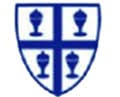 GIFT Team ContractChrist is the foundation and at the centre of everything we do.The responsibilities of a GIFT Team member:Giving joyful witness of Christ in our school.Providing support in the delivery of the spiritual, moral, social and cultural development of all pupils across the curriculum.Assisting with the Sacramental programme.Peer pastoral care.Assisting with the delivery and development of the prayer life of the school supporting assemblies, worship, class prayer times and prayer groups.Developing and leading social justice activities in our school.Developing the use of the prayer room.Developing outreach work and supporting local, national and international charities – Caritas Diocese of Salford, Cafod: working for change – being the change makers.Signed:______________               Date:________________